					DETRAN/AM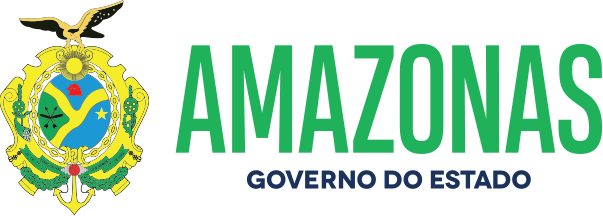 ESPÉCIE: Edital de Notificação de Autuação Nº 026/2022.O DETRAN/AM, fundamentado no art. 281, § único, II, da Lei 9.503, de 23.09.97, consubstanciado com a Resolução 619/2016 do CONTRAN e no princípio constitucional do contraditório da CF; Considerando as reiteradas tentativas de entrega de Notificações de Autuação por infração de trânsito por meio postal aos proprietários dos veículos; NOTIFICA que foram lavradas autuações cometidas pelos veículos de propriedade dos abaixo relacionados, devendo as partes interessadas efetivar apresentação do condutor e Defesa da Autuação no prazo de quinze dias, a contar da data da publicação do presente edital, podendo ser adquirido o formulário para Defesa no site do DETRAN/AM. A não apresentação do Condutor implicará ao proprietário do veículo (pessoa física – responsabilidade pela pontuação), (pessoa jurídica – agravamento art. 257, § 8º).Manaus, 17 de março de 2022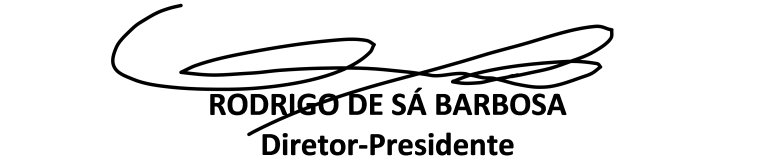 NºPlacaNº AutoCódigo daInfraçãoData daAutuação1 NOW-4462TD-00237622 518-5/2 22/02/222 QZO-7E27TD-00240855 703-0/1 22/02/223 QZO-7E27TD-00240856 734-0/0 22/02/224 PHS-2650TD-00238349 659-9/2 22/02/225 PHT-4689TD-00234666 703-0/1 22/02/226 NCK-4454TD-00240879 519-3/0 22/02/227 NCK-4454TD-00240880 518-5/2 22/02/228 JXT-9H17TD-00240881 659-9/2 22/02/229 JXT-9H17TD-00240882 583-5/0 22/02/2210 JXT-9H17TD-00240883 703-0/1 22/02/2211 QZQ-0H66TD-00238928 501-0/0 22/02/2212 PHF-5695TD-00238929 659-9/2 22/02/2213 PHE-9090TD-00238930 703-0/1 23/02/2214 OAD-9336TD-00238931 659-9/2 23/02/2215 NPB-3955TD-00238782 518-5/2 25/02/2216 JXQ-9377TD-00235990 659-9/2 25/02/2217 JXQ-9377TD-00235991 501-0/0 25/02/2218 JXQ-9377TD-00235992 703-0/1 25/02/2219 OAJ-6888TD-00237074 660-2/0 26/02/2220 JWX-4026TD-00214982 672-6/1 26/02/2221 NOU-8546TD-00241513 672-6/1 27/02/2222 QZA-1J73TD-00241334 504-5/0 27/02/2223 QZA-1J73TD-00241335 664-5/0 27/02/2224 QZA-1J73TD-00241336 640-8/0 27/02/2225 OAH-6484TD-00238818 703-0/1 27/02/2226 PHC-5622TD-00238824 703-0/1 27/02/2227 QZV-4J96TD-00241367 771-4/1 28/02/2228 PHJ-7276TD-00241372 501-0/0 28/02/2229 PHJ-7276TD-00241373 511-8/0 28/02/2230 PHJ-7276TD-00241374 685-8/0 28/02/2231 PHJ-7276TD-00241375 707-2/2 28/02/2232 PHI-1301TD-00237088 518-5/2 28/02/2233 PHN-6431TD-00241042 703-0/1 28/02/2234 PHX-7I42TD-00239934 516-9/1 01/03/2235 PHM-4533TD-00240725 703-0/1 02/03/22